Course Schedule                University of Management & Technology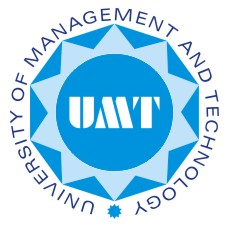                         School of Science & Technology                   Department of Electrical Engineering                University of Management & Technology                        School of Science & Technology                   Department of Electrical Engineering                University of Management & Technology                        School of Science & Technology                   Department of Electrical Engineering                University of Management & Technology                        School of Science & Technology                   Department of Electrical EngineeringEE480 WIRELESS COMMUNICATIONSEE480 WIRELESS COMMUNICATIONSEE480 WIRELESS COMMUNICATIONSEE480 WIRELESS COMMUNICATIONSLecture ScheduleSec A: Mon, Wed  13:20-14:40SemesterFall 2012Pre-requisiteEE-315 Signals & SystemsCredit Hours3Instructor(s)Section A: Dr. Sajjad ShamiContactsajjad.shami@umt.edu.pkOffice2nd Floor, South Block,SST Campus.Office HoursSee office windowTeaching AssistantTBAContactN/AOfficeGround FloorOffice HoursN/ACourse DescriptionThis course deals with the fundamental and practical aspects in the analysis and design of wireless systems. Topics that will be covered are: the wireless communication channel, cellular communication principles, techniques used to enhance channel efficiency, overview of multiple access techniques and example wireless communication systems. Starting from the transmission fundamentals to case study of systems like GSM and CDMA, there will be discussions on cellular planning, propagation, fading, channel assignments strategies, handoffs etc. The course will also give an overview of Wi-Fi systems and Bluetooth technology. The course directly contributes to the objectives of the HEC Electrical Engineering Curriculum.This course deals with the fundamental and practical aspects in the analysis and design of wireless systems. Topics that will be covered are: the wireless communication channel, cellular communication principles, techniques used to enhance channel efficiency, overview of multiple access techniques and example wireless communication systems. Starting from the transmission fundamentals to case study of systems like GSM and CDMA, there will be discussions on cellular planning, propagation, fading, channel assignments strategies, handoffs etc. The course will also give an overview of Wi-Fi systems and Bluetooth technology. The course directly contributes to the objectives of the HEC Electrical Engineering Curriculum.This course deals with the fundamental and practical aspects in the analysis and design of wireless systems. Topics that will be covered are: the wireless communication channel, cellular communication principles, techniques used to enhance channel efficiency, overview of multiple access techniques and example wireless communication systems. Starting from the transmission fundamentals to case study of systems like GSM and CDMA, there will be discussions on cellular planning, propagation, fading, channel assignments strategies, handoffs etc. The course will also give an overview of Wi-Fi systems and Bluetooth technology. The course directly contributes to the objectives of the HEC Electrical Engineering Curriculum.Expected OutcomesUpon completion of this course, students will:Have good understanding of wireless communication systems at the physical layerHave familiarity with state of the art technologies like GSM and CDMA systems.Understand concepts of network planning including cell setup, frequency reuse, handover etc.Become familiar with protocols like Mobile IP and WAP.Understand concepts involved in WiFi and Bluetooth technologies.The course strongly supports the expected outcomes of the HEC Electrical Engineering Curriculum.Upon completion of this course, students will:Have good understanding of wireless communication systems at the physical layerHave familiarity with state of the art technologies like GSM and CDMA systems.Understand concepts of network planning including cell setup, frequency reuse, handover etc.Become familiar with protocols like Mobile IP and WAP.Understand concepts involved in WiFi and Bluetooth technologies.The course strongly supports the expected outcomes of the HEC Electrical Engineering Curriculum.Upon completion of this course, students will:Have good understanding of wireless communication systems at the physical layerHave familiarity with state of the art technologies like GSM and CDMA systems.Understand concepts of network planning including cell setup, frequency reuse, handover etc.Become familiar with protocols like Mobile IP and WAP.Understand concepts involved in WiFi and Bluetooth technologies.The course strongly supports the expected outcomes of the HEC Electrical Engineering Curriculum.Textbook(s)Recommended Text:   Wireless communications and networks second edition by William Stallings, 2005.Reference:   Introduction to Wireless Systems by P. Mohana Shankar. John Wiley & Sons, 2002Recommended Text:   Wireless communications and networks second edition by William Stallings, 2005.Reference:   Introduction to Wireless Systems by P. Mohana Shankar. John Wiley & Sons, 2002Recommended Text:   Wireless communications and networks second edition by William Stallings, 2005.Reference:   Introduction to Wireless Systems by P. Mohana Shankar. John Wiley & Sons, 2002Grading PolicyAssignments & Quizzes: 20%Midterm: 30%Final Exam: 50%Assignments & Quizzes: 20%Midterm: 30%Final Exam: 50%Assignments & Quizzes: 20%Midterm: 30%Final Exam: 50%LectureTopicsTextbook (TB) /Reference (Ref) Readings1-2Overview of Wireless Systems; Evolution of wireless communication; Trends in wireless communication; Examples of wireless communication systems; Technical challenges of wireless communicationTB: 1.1- 1.53-4Transmission Fundamentals: Analog and Digital Data Transmission, Channel Capacity, Transmission MediaMultiplexingTB: 2.1- 2.45-6Communication Networks, TCP/IPTB: 3.1- 3.4, 4.1- 4.47-10Cellular Concepts: Cell Shapes, Cell splitting, Interferences,  Frequency Reuse, Channel Assignment Strategies, Handoff Strategies, Interference and System Capacity, Improving Coverage and Capacity in Cellular SystemsTB: 5.1Ref: 4.1-4.711-15Cellular Communication: Cellular Network PrinciplesStudy and overview of different Cellular technologies like AMPS, GSM and CDMA. Discussions on 2G, 3G and 4G systems.TB: 5.2-5.5Mid Term Exam (8th Week)Mid Term Exam (8th Week)Mid Term Exam (8th Week)17-20Modulation Techniques: Signal Encoding, Spread Spectrum Modulation, Frequency Hopping Spread Spectrum, Direct Sequence Spread SpectrumTB: 7.1 – 7.821-22Wireless Channel: Propagation Characteristics, Large Scale Fading, Small Scale Fading, Path Loss Models, Channel ModelingTB: 6.2, 6.423-26Multiple Access Techniques: Time Division Multiple Access, Frequency Division Multiple Access, Code Division Multiple Access.TB: 9.1 – 9.727-28Wireless Standards and Mobile IP: WAP, Cordless systems, WLL, WiMAX.TB: 11.1 – 11.3TB: 12.1-12.229-30Wireless LANS,  Wi Fi & Bluetooth:TB: 13.1-13.4; 15.1-15.3Final Term Exam (Comprehensive)Final Term Exam (Comprehensive)Final Term Exam (Comprehensive)